Facebook Announces Ad Ban on Pages Serving Fake NewsFacebook has declared an advertising ban on Pages that persistently post fake news, as identified by independent fact checkers. A blog post from Facebook explained that this is one strand of the company's commitment to tackling fake news, with other work including educating users about how to spot false stories and developing new features to stop such stories from spreading.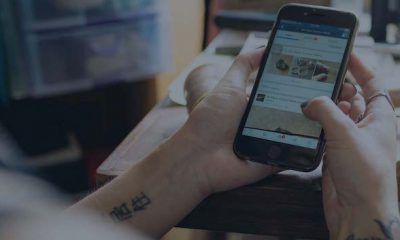 TechCrunch 8/28/18https://techcrunch.com/2017/08/28/facebook-fake-news-ads/Image source:https://marketingprodaily.com/wp-content/uploads/2017/08/Facebook-Ads-400x240.jpg